Biznesplanw ramach projektu„Lubuska Fabryka Biznesu” REGIONALNY PROGRAM OPERACYJNY LUBUSKIE2020 Oś Priorytetowa 6RYNEK PRACY Działanie 6.3 Wsparcie dla samozatrudnienia Poddziałanie 6.3.1Wsparcie dla samozatrudnienia osób w szczególnie trudnej sytuacji na rynku pracyTytuł projektu: Lubuska Fabryka BiznesuNumer projektu: RPLB.06.03.01-08-0001/18Imię i NazwiskoNazwa firmy Numer wniosku (Wypełnia FIRS)Realizator: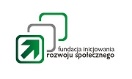 Fundacja Inicjowania Rozwoju Społecznegoul. Hoża 1, 60-591 PoznańSpis treściIdentyfikacja wnioskodawcy	3Kategoria I - Pomysł na biznes – analiza marketingowa	41. Produkt	42. Klienci i rynek	43. Promocja	54. Główni konkurenci	65. Analiza ograniczeń	7Kategoria II. Potencjał wnioskodawcy	71. Identyfikacja potencjału wnioskodawcy	7Kategoria III – Opłacalność i efektywność ekonomiczna przedsięwzięcia	101. Przewidywane wydatki wraz z uzasadnieniem  pod względem ekonomiczno - finansowym	10Opis planowanego przedsięwzięcia	10Harmonogram rzeczowo-finansowy przedsięwzięcia	112. Wykonalność ekonomiczno-finansowa	13Prognoza poziomu cen	13Prognoza wielkości sprzedaży	13Prognoza przychodów ze sprzedaży	13Koszty	143. Prognoza finansowa	14Bilans /prognoza/	14Rachunek zysków i strat	16IV. Tabela oceny (wypełnia oceniający)	17Wnioskodawca musi wypełnić wszystkie pola w biznesplanie. Jeśli jakieś pytanie/polecenie go nie dotyczy, musi wpisać „nie dotyczy”. Pozostawienie pustych pól w dokumencie skutkować będzie odrzuceniem wniosku o przyznanie środków finansowych na rozwój przedsiębiorczości. Identyfikacja wnioskodawcy* Proszę wpisać właściwe.Kategoria I - Pomysł na biznes – analiza marketingowa1. Produkt2. Klienci i rynek3. Promocja 4. Główni konkurenci5. Analiza ograniczeńTabela oceny (wypełnia oceniający)Kategoria II. Potencjał wnioskodawcy1. Identyfikacja potencjału wnioskodawcy* wypełnić tylko w wypadku zatrudnienia personelu* W przypadku trudności z oszacowaniem wartości proszę podać wartość księgowąTabela oceny (wypełnia oceniający)Kategoria III – Opłacalność i efektywność ekonomiczna przedsięwzięcia1. Przewidywane wydatki wraz z uzasadnieniem  pod względem ekonomiczno - finansowym* Punkt III podlega monitorowaniu przez Beneficjenta* Nie podlegają monitorowaniu przez Beneficjenta2. Wykonalność ekonomiczno-finansowa 3. Prognoza finansowa Tabela oceny (wypełnia oceniający)*wypełnia członek Komisji Oceny ProjektówPodsumowanieIV. Tabela oceny (wypełnia oceniający)*wypełnia członek Komisji Oceny Projektów……………………………….			………..………………………………… 	      miejscowość, data                                          czytelny podpis  Wnioskodawcy Charakterystyka działalności przedsiębiorstwaCharakterystyka działalności przedsiębiorstwaProszę zaprezentować w skrócie przedsiębiorstwo, zakres działalności, rodzaj wytwarzanych produktów/ świadczonych usług. Proszę zaprezentować w skrócie przedsiębiorstwo, zakres działalności, rodzaj wytwarzanych produktów/ świadczonych usług. Nazwa działalnościPlanowana data rozpoczęcia działalnościPrzedmiot i zakres działalności /zgodnie z PKD/Forma prawna działalnościDeklarowane miejsce rejestracji działalności gospodarczejWnioskodawca zamierza/nie zamierza zarejestrować się jako płatnik podatku VAT*.Wysokość łącznej kwoty wnioskowanych środków na rozwój przedsiębiorczości:Termin, w którym  nastąpi pełne wykorzystanie środków przyznanych Uczestnikowi projektu na rozwój przedsiębiorczości.:Charakterystyka produktu/usługiCharakterystyka produktu/usługiCharakterystyka produktu/usługiNa czym polega przewaga rynkowa produktu oferowanego przez wnioskodawcę? Dlaczego klienci zainteresowani będą tym właśnie produktem/usługą?Czy produkt/usługa będzie odznaczał się sezonowością? Jeśli tak, to jak będziesz starał się równoważyć jej niekorzystny wpływ?Klienci Klienci Proszę opisać klientów, do których skierowany jest produkt lub usługa, w jaki sposób zostali wybrani, czy firma nastawia się na klienta masowego, a może będzie tylko kilku większych odbiorców produktów/usług. Proszę udowodnić, że w każdym wybranym przez siebie przypadku taki rynek daje najlepsze ·z ekonomicznego punktu widzenia możliwości zbytu.Proszę opisać klientów, do których skierowany jest produkt lub usługa, w jaki sposób zostali wybrani, czy firma nastawia się na klienta masowego, a może będzie tylko kilku większych odbiorców produktów/usług. Proszę udowodnić, że w każdym wybranym przez siebie przypadku taki rynek daje najlepsze ·z ekonomicznego punktu widzenia możliwości zbytu.Do kogo adresowana jest oferta? (Proszę o możliwie precyzyjne określenie w oparciu o czytelne kryteria)Jakie są oczekiwania klientów w stosunku do oferowanego produktu ? Czy najistotniejsza jest dla nich niska cena, wysoka jakość czy też inne czynniki?Ilu klientów Wnioskodawca zamierza pozyskać po zrealizowaniu przedsięwzięcia ? (Uzasadnić)RynekRynekCzy produkt /usługa będą posiadały jakieś dodatkowe cechy w odniesieniu do wybranego segmentu rynku, czy też względem konkurentów? Jeśli tak proszę opisać je dokładnie oraz udowodnić, dlaczego właśnie takie pozycjonowanie produktu/usługi może odnieść sukces. Czy istnieją bariery wejścia na rynek? Czy wymaga to dużych nakładów, posiadania technologii, Know-how i patentów, koncesji?Czy rynek ma charakter rosnący (rozwojowy), stabilny czy malejący – proszę krótko opisać lokalne uwarunkowania.Charakterystyka promocjiCharakterystyka promocjiProszę dokonać wyboru metod dotarcia do klientów, oraz ich krótkiej charakterystyki i uzasadnić, dlaczego takie metody będą skuteczne. Proszę dokonać wyboru metod dotarcia do klientów, oraz ich krótkiej charakterystyki i uzasadnić, dlaczego takie metody będą skuteczne. Przy użyciu, jakich narzędzi klienci będą informowani o produktach/usługach?Jaki będzie koszt opisanych powyżej działań, w ujęciu rocznym?KonkurencjaKonkurencjaProszę o porównanie Wnioskodawcy i głównych konkurentów, z którymi będzie rywalizował.
W ocenie proszę uwzględnić cechy takie jak potencjał przedsiębiorstwa, pozycja i udział w rynku, wysokość cen, jakość produktów dystrybucji i promocji. Proszę o porównanie Wnioskodawcy i głównych konkurentów, z którymi będzie rywalizował.
W ocenie proszę uwzględnić cechy takie jak potencjał przedsiębiorstwa, pozycja i udział w rynku, wysokość cen, jakość produktów dystrybucji i promocji. NazwaOpisStrategia konkurencjiProszę zaprezentować strategię konkurowania, czy firma będzie konkurować ceną czy może jakością, lub też Wnioskodawca ma inny pomysł na zdystansowanie konkurencji. Dlaczego przedstawiona strategia będzie skuteczna, proszę przewidzieć, jakim potencjałem dysponuje konkurent i czy jego działania odwetowe nie będą dla firmy zbyt groźne na obecnym etapie działalności?Analiza ograniczeń i rozwiązań alternatywnychAnaliza ograniczeń i rozwiązań alternatywnychAnaliza ograniczeń i rozwiązań alternatywnychProszę wymienić i scharakteryzować czynniki mogące ograniczać działalność firmy zarówno w bliższej jak i dalszej przyszłości.
W tabeli przedstawiono podstawowe kategorie ograniczeń, jeśli projektodawca zauważa inne jak np. polityczne czy kulturowe, wynikające ze specyfiki działalności, można rozbudować tabelę.Proszę wymienić i scharakteryzować czynniki mogące ograniczać działalność firmy zarówno w bliższej jak i dalszej przyszłości.
W tabeli przedstawiono podstawowe kategorie ograniczeń, jeśli projektodawca zauważa inne jak np. polityczne czy kulturowe, wynikające ze specyfiki działalności, można rozbudować tabelę.Proszę opisać rozwiązania będące odpowiedzią na zdiagnozowane ograniczeniaOrganizacyjneTechniczneCzasoweFinansowePrawneInneNazwa Kategorii i podkategoriiLiczba punktów przyznana przez oceniającegoMaksymalna liczba punktówPomysł na biznes - analiza marketingowa35Produkt9Klienci i rynek9Promocja4Główni konkurenci6Analiza ograniczeń7Wykształcenie i doświadczenie zawodowe wnioskodawcyWykształcenie i doświadczenie zawodowe wnioskodawcyProszę przedstawić swoje wykształcenia, doświadczenia zawodowe i dodatkowe umiejętności.Proszę przedstawić swoje wykształcenia, doświadczenia zawodowe i dodatkowe umiejętności.WykształcenieDoświadczenie zawodoweZnajomość języków obcychUmiejętność obsługi komputeraKursy i szkoleniaDodatkowe umiejętnościPersonelPersonelPersonelPersonelPersonelProszę wymienić i opisać kluczowe dla funkcjonowania przedsiębiorstwa stanowiska, proszę podać planowane zatrudnienie w etatach lub częściach etatów*.Proszę wymienić i opisać kluczowe dla funkcjonowania przedsiębiorstwa stanowiska, proszę podać planowane zatrudnienie w etatach lub częściach etatów*.Proszę wymienić i opisać kluczowe dla funkcjonowania przedsiębiorstwa stanowiska, proszę podać planowane zatrudnienie w etatach lub częściach etatów*.Proszę wymienić i opisać kluczowe dla funkcjonowania przedsiębiorstwa stanowiska, proszę podać planowane zatrudnienie w etatach lub częściach etatów*.Proszę wymienić i opisać kluczowe dla funkcjonowania przedsiębiorstwa stanowiska, proszę podać planowane zatrudnienie w etatach lub częściach etatów*.Nazwa stanowiskaLiczba zatrudnionych na umowę
o pracę osób/etatów (wymagane kwalifikacje)Liczba zatrudnionych na umowę
o pracę osób/etatów (wymagane kwalifikacje)Liczba zatrudnionych na umowę zlecenie i pracowników sezonowych(wymagane kwalifikacje)Liczba zatrudnionych na umowę zlecenie i pracowników sezonowych(wymagane kwalifikacje)Suma:Suma:Przygotowanie do realizacji projektu i wykonane działaniaPrzygotowanie do realizacji projektu i wykonane działaniaPrzygotowanie do realizacji projektu i wykonane działaniaPrzygotowanie do realizacji projektu i wykonane działaniaPrzygotowanie do realizacji projektu i wykonane działaniaProszę opisać podjęte działania w celu realizacji przedsięwzięcia.(promocja, pozyskanie klientów, zaangażowanie środków, badanie rynku)Proszę opisać podjęte działania w celu realizacji przedsięwzięcia.(promocja, pozyskanie klientów, zaangażowanie środków, badanie rynku)Proszę opisać podjęte działania w celu realizacji przedsięwzięcia.(promocja, pozyskanie klientów, zaangażowanie środków, badanie rynku)Proszę opisać podjęte działania w celu realizacji przedsięwzięcia.(promocja, pozyskanie klientów, zaangażowanie środków, badanie rynku)Proszę opisać podjęte działania w celu realizacji przedsięwzięcia.(promocja, pozyskanie klientów, zaangażowanie środków, badanie rynku)W tabeli tej należy wyszczególnić majątek, który będzie stanowił  własność przedsiębiorstwa,
a także który będzie używany w firmie na podstawie umów najmu, dzierżawy i leasingu
(z wyłączeniem tego, który zostanie zakupiony/ wynajęty/wydzierżawiony itp. w ramach dotacji).W tabeli tej należy wyszczególnić majątek, który będzie stanowił  własność przedsiębiorstwa,
a także który będzie używany w firmie na podstawie umów najmu, dzierżawy i leasingu
(z wyłączeniem tego, który zostanie zakupiony/ wynajęty/wydzierżawiony itp. w ramach dotacji).W tabeli tej należy wyszczególnić majątek, który będzie stanowił  własność przedsiębiorstwa,
a także który będzie używany w firmie na podstawie umów najmu, dzierżawy i leasingu
(z wyłączeniem tego, który zostanie zakupiony/ wynajęty/wydzierżawiony itp. w ramach dotacji).W tabeli tej należy wyszczególnić majątek, który będzie stanowił  własność przedsiębiorstwa,
a także który będzie używany w firmie na podstawie umów najmu, dzierżawy i leasingu
(z wyłączeniem tego, który zostanie zakupiony/ wynajęty/wydzierżawiony itp. w ramach dotacji).W tabeli tej należy wyszczególnić majątek, który będzie stanowił  własność przedsiębiorstwa,
a także który będzie używany w firmie na podstawie umów najmu, dzierżawy i leasingu
(z wyłączeniem tego, który zostanie zakupiony/ wynajęty/wydzierżawiony itp. w ramach dotacji).Grunty (podać grunty, które będą stanowić  własność przedsiębiorstwa lub będą użytkowane na podstawie umów dzierżawy lub użyczenia)Grunty (podać grunty, które będą stanowić  własność przedsiębiorstwa lub będą użytkowane na podstawie umów dzierżawy lub użyczenia)Grunty (podać grunty, które będą stanowić  własność przedsiębiorstwa lub będą użytkowane na podstawie umów dzierżawy lub użyczenia)Grunty (podać grunty, które będą stanowić  własność przedsiębiorstwa lub będą użytkowane na podstawie umów dzierżawy lub użyczenia)Grunty (podać grunty, które będą stanowić  własność przedsiębiorstwa lub będą użytkowane na podstawie umów dzierżawy lub użyczenia)LokalizacjaPowierzchniaForma władania (własność, użyczenie, dzierżawa)Forma władania (własność, użyczenie, dzierżawa)Szacowana wartość*Budynki i budowle (podać budynki, które będą stanowić  własność przedsiębiorstwa lub będą użytkowane na podstawie umów najmu, użyczenia lub leasingu)Budynki i budowle (podać budynki, które będą stanowić  własność przedsiębiorstwa lub będą użytkowane na podstawie umów najmu, użyczenia lub leasingu)Budynki i budowle (podać budynki, które będą stanowić  własność przedsiębiorstwa lub będą użytkowane na podstawie umów najmu, użyczenia lub leasingu)Budynki i budowle (podać budynki, które będą stanowić  własność przedsiębiorstwa lub będą użytkowane na podstawie umów najmu, użyczenia lub leasingu)Budynki i budowle (podać budynki, które będą stanowić  własność przedsiębiorstwa lub będą użytkowane na podstawie umów najmu, użyczenia lub leasingu)Lokalizacja i przeznaczeniePowierzchnia Forma władania (własność, użyczenie, najem, leasing)Forma władania (własność, użyczenie, najem, leasing)Szacowana wartość*Maszyny i urządzenia (podać urządzenia, które będą stanowić  własność przedsiębiorstwa lub będą użytkowane na podstawie umów dzierżawy, użyczenia lub leasingu)Maszyny i urządzenia (podać urządzenia, które będą stanowić  własność przedsiębiorstwa lub będą użytkowane na podstawie umów dzierżawy, użyczenia lub leasingu)Maszyny i urządzenia (podać urządzenia, które będą stanowić  własność przedsiębiorstwa lub będą użytkowane na podstawie umów dzierżawy, użyczenia lub leasingu)Maszyny i urządzenia (podać urządzenia, które będą stanowić  własność przedsiębiorstwa lub będą użytkowane na podstawie umów dzierżawy, użyczenia lub leasingu)Maszyny i urządzenia (podać urządzenia, które będą stanowić  własność przedsiębiorstwa lub będą użytkowane na podstawie umów dzierżawy, użyczenia lub leasingu)Rodzaj (typ, producent, model)Rok produkcjiRok produkcjiForma władania (własność, użyczenie, dzierżawa, leasing)Szacowana wartość*Środki transportu (podać środki transportu, które będą stanowić  własność przedsiębiorstwa lub będą użytkowane na podstawie umów najmu, użyczenia lub leasingu)Środki transportu (podać środki transportu, które będą stanowić  własność przedsiębiorstwa lub będą użytkowane na podstawie umów najmu, użyczenia lub leasingu)Środki transportu (podać środki transportu, które będą stanowić  własność przedsiębiorstwa lub będą użytkowane na podstawie umów najmu, użyczenia lub leasingu)Środki transportu (podać środki transportu, które będą stanowić  własność przedsiębiorstwa lub będą użytkowane na podstawie umów najmu, użyczenia lub leasingu)Środki transportu (podać środki transportu, które będą stanowić  własność przedsiębiorstwa lub będą użytkowane na podstawie umów najmu, użyczenia lub leasingu)Rodzaj (typ, producent, model)Rok produkcji Rok produkcji Forma władania (własność, użyczenie, dzierżawa, leasing)Szacowana wartość*Pozostałe środki trwałe i wartości niematerialne i prawne (wymienić najważniejsze, dla pozostałych podać szacunkowe wartości dla poszczególnych grup np. narzędzia czy meble)Pozostałe środki trwałe i wartości niematerialne i prawne (wymienić najważniejsze, dla pozostałych podać szacunkowe wartości dla poszczególnych grup np. narzędzia czy meble)Pozostałe środki trwałe i wartości niematerialne i prawne (wymienić najważniejsze, dla pozostałych podać szacunkowe wartości dla poszczególnych grup np. narzędzia czy meble)Pozostałe środki trwałe i wartości niematerialne i prawne (wymienić najważniejsze, dla pozostałych podać szacunkowe wartości dla poszczególnych grup np. narzędzia czy meble)Pozostałe środki trwałe i wartości niematerialne i prawne (wymienić najważniejsze, dla pozostałych podać szacunkowe wartości dla poszczególnych grup np. narzędzia czy meble)Rodzaj Rodzaj Rodzaj Forma władania (własność, użyczenie, dzierżawa, leasing)Szacowana wartość*Środki użytkowane bezumownie – można tu wymienić środki użytkowane na potrzeby działalności gospodarczej np. pojazdy czy lokale należące do właścicieli.Środki użytkowane bezumownie – można tu wymienić środki użytkowane na potrzeby działalności gospodarczej np. pojazdy czy lokale należące do właścicieli.Środki użytkowane bezumownie – można tu wymienić środki użytkowane na potrzeby działalności gospodarczej np. pojazdy czy lokale należące do właścicieli.Środki użytkowane bezumownie – można tu wymienić środki użytkowane na potrzeby działalności gospodarczej np. pojazdy czy lokale należące do właścicieli.Środki użytkowane bezumownie – można tu wymienić środki użytkowane na potrzeby działalności gospodarczej np. pojazdy czy lokale należące do właścicieli.Nazwa Kategorii i podkategoriiLiczba punktów przyznana przez oceniającegoMaksymalna liczba punktówPotencjał wnioskodawcy15Beneficjent posiada wykształcenie, wiedzę i doświadczenie do wdrożenia projektu8Beneficjent dysponuje potencjałem technicznym do wdrożenia projektu7Opis planowanego przedsięwzięcia Opis planowanego przedsięwzięcia Opis planowanego przedsięwzięcia Należy przedstawić zakres planowanego przedsięwzięcia  (np. budowa, modernizacja budynków, zakup maszyn i urządzeń, zagospodarowanie terenu, itp.) oraz wskazać, jakie efekty ono przyniesie (np. wzrost sprzedaży, obniżka kosztów, podniesienie jakości, itp.). W pkt. I-II należy odnieść się do całokształtu działań, wskazując na udział w nim kosztów kwalifikowanych a w III jedynie do kosztów kwalifikowanych (planowanych do poniesienia w ramach dotacji). W pkt III należy przedstawić szczegółowe zestawienie towarów lub usług, które przewidywane są do zakupienia w ramach realizacji biznesplanu wraz ze wskazaniem ich parametrów technicznych lub jakościowych oraz wartości jednostkowej.Należy przedstawić zakres planowanego przedsięwzięcia  (np. budowa, modernizacja budynków, zakup maszyn i urządzeń, zagospodarowanie terenu, itp.) oraz wskazać, jakie efekty ono przyniesie (np. wzrost sprzedaży, obniżka kosztów, podniesienie jakości, itp.). W pkt. I-II należy odnieść się do całokształtu działań, wskazując na udział w nim kosztów kwalifikowanych a w III jedynie do kosztów kwalifikowanych (planowanych do poniesienia w ramach dotacji). W pkt III należy przedstawić szczegółowe zestawienie towarów lub usług, które przewidywane są do zakupienia w ramach realizacji biznesplanu wraz ze wskazaniem ich parametrów technicznych lub jakościowych oraz wartości jednostkowej.Należy przedstawić zakres planowanego przedsięwzięcia  (np. budowa, modernizacja budynków, zakup maszyn i urządzeń, zagospodarowanie terenu, itp.) oraz wskazać, jakie efekty ono przyniesie (np. wzrost sprzedaży, obniżka kosztów, podniesienie jakości, itp.). W pkt. I-II należy odnieść się do całokształtu działań, wskazując na udział w nim kosztów kwalifikowanych a w III jedynie do kosztów kwalifikowanych (planowanych do poniesienia w ramach dotacji). W pkt III należy przedstawić szczegółowe zestawienie towarów lub usług, które przewidywane są do zakupienia w ramach realizacji biznesplanu wraz ze wskazaniem ich parametrów technicznych lub jakościowych oraz wartości jednostkowej.I. Uzasadnienie przedsięwzięcia:II. Zakres przedsięwzięcia (wymienić planowane działania wraz z uzasadnieniem, wskazując wszystkie planowane nakłady):II. Zakres przedsięwzięcia (wymienić planowane działania wraz z uzasadnieniem, wskazując wszystkie planowane nakłady):II. Zakres przedsięwzięcia (wymienić planowane działania wraz z uzasadnieniem, wskazując wszystkie planowane nakłady):III. Rodzaj działania / kosztów*UzasadnienieUzasadnienieKoszty nettoVATKoszty brutto1.2.RAZEM (PLN):Harmonogram rzeczowo-finansowy przedsięwzięcia Harmonogram rzeczowo-finansowy przedsięwzięcia Harmonogram rzeczowo-finansowy przedsięwzięcia Harmonogram rzeczowo-finansowy przedsięwzięcia Harmonogram rzeczowo-finansowy przedsięwzięcia Harmonogram rzeczowo-finansowy przedsięwzięcia Harmonogram rzeczowo-finansowy przedsięwzięcia Harmonogram rzeczowo-finansowy przedsięwzięcia Harmonogram rzeczowo-finansowy przedsięwzięcia Harmonogram rzeczowo-finansowy przedsięwzięcia Harmonogram rzeczowo-finansowy przedsięwzięcia Harmonogram rzeczowo-finansowy przedsięwzięcia Harmonogram rzeczowo-finansowy przedsięwzięcia Harmonogram rzeczowo-finansowy przedsięwzięcia Harmonogram rzeczowo-finansowy przedsięwzięcia Harmonogram rzeczowo-finansowy przedsięwzięcia Harmonogram rzeczowo-finansowy przedsięwzięcia Harmonogram rzeczowo-finansowy przedsięwzięcia Harmonogram rzeczowo-finansowy przedsięwzięcia Należy podać wszystkie planowane wydatki związane z realizacją przedsięwzięcia w kwotach brutto dla kolejnych kwartałów realizacji projektu. Należy podać wszystkie planowane wydatki związane z realizacją przedsięwzięcia w kwotach brutto dla kolejnych kwartałów realizacji projektu. Należy podać wszystkie planowane wydatki związane z realizacją przedsięwzięcia w kwotach brutto dla kolejnych kwartałów realizacji projektu. Należy podać wszystkie planowane wydatki związane z realizacją przedsięwzięcia w kwotach brutto dla kolejnych kwartałów realizacji projektu. Należy podać wszystkie planowane wydatki związane z realizacją przedsięwzięcia w kwotach brutto dla kolejnych kwartałów realizacji projektu. Należy podać wszystkie planowane wydatki związane z realizacją przedsięwzięcia w kwotach brutto dla kolejnych kwartałów realizacji projektu. Należy podać wszystkie planowane wydatki związane z realizacją przedsięwzięcia w kwotach brutto dla kolejnych kwartałów realizacji projektu. Należy podać wszystkie planowane wydatki związane z realizacją przedsięwzięcia w kwotach brutto dla kolejnych kwartałów realizacji projektu. Należy podać wszystkie planowane wydatki związane z realizacją przedsięwzięcia w kwotach brutto dla kolejnych kwartałów realizacji projektu. Należy podać wszystkie planowane wydatki związane z realizacją przedsięwzięcia w kwotach brutto dla kolejnych kwartałów realizacji projektu. Należy podać wszystkie planowane wydatki związane z realizacją przedsięwzięcia w kwotach brutto dla kolejnych kwartałów realizacji projektu. Należy podać wszystkie planowane wydatki związane z realizacją przedsięwzięcia w kwotach brutto dla kolejnych kwartałów realizacji projektu. Należy podać wszystkie planowane wydatki związane z realizacją przedsięwzięcia w kwotach brutto dla kolejnych kwartałów realizacji projektu. Należy podać wszystkie planowane wydatki związane z realizacją przedsięwzięcia w kwotach brutto dla kolejnych kwartałów realizacji projektu. Należy podać wszystkie planowane wydatki związane z realizacją przedsięwzięcia w kwotach brutto dla kolejnych kwartałów realizacji projektu. Należy podać wszystkie planowane wydatki związane z realizacją przedsięwzięcia w kwotach brutto dla kolejnych kwartałów realizacji projektu. Należy podać wszystkie planowane wydatki związane z realizacją przedsięwzięcia w kwotach brutto dla kolejnych kwartałów realizacji projektu. Należy podać wszystkie planowane wydatki związane z realizacją przedsięwzięcia w kwotach brutto dla kolejnych kwartałów realizacji projektu. Należy podać wszystkie planowane wydatki związane z realizacją przedsięwzięcia w kwotach brutto dla kolejnych kwartałów realizacji projektu. Planowane rozpoczęcie  i zakończenie realizacji projektu (miesiąc, rok):Planowane rozpoczęcie  i zakończenie realizacji projektu (miesiąc, rok):Planowane rozpoczęcie  i zakończenie realizacji projektu (miesiąc, rok):Planowane rozpoczęcie  i zakończenie realizacji projektu (miesiąc, rok):Lp.Lp.Wyszczególnienie (należy podać składniki takie jak w tabeli „Opis planowanego przedsięwzięcia ”)Rok…Rok…Rok…Rok…Rok…Rok…Rok…Rok…Rok…Rok…Rok…Rok…Rok…Rok…Rok…Rok…Lp.Lp.Wyszczególnienie (należy podać składniki takie jak w tabeli „Opis planowanego przedsięwzięcia ”)I kw.I kw.II kw.II kw.III kw.III kw.IV kw.IV kw.I kw.I kw.II kw.II kw.III kw.III kw.IV kw.IV kw.NettoBruttoNettoBruttoNettoBruttoNettoBruttoNettoBruttoNettoBruttoNettoBruttoNettoBruttoNazwa zadania:........................................Nazwa zadania:........................................Nazwa zadania:........................................Koszty kwalifikowaneKoszty kwalifikowaneKoszty kwalifikowane11Dotacjaaabb……22Wkład własnyaabb……Koszty pozostałe*Koszty pozostałe*Koszty pozostałe*1122……ZADANIE RAZEMZADANIE RAZEMZADANIE RAZEMNazwa zadania:.........................................Nazwa zadania:.........................................Nazwa zadania:.........................................Koszty kwalifikowaneKoszty kwalifikowaneKoszty kwalifikowane1DotacjaDotacjaab…2Wkład własnyWkład własnyab…Koszty pozostałe*Koszty pozostałe*Koszty pozostałe*123ZADANIE RAZEMZADANIE RAZEMZADANIE RAZEMNettoNettoNettoNettoNettoVATVATVATVATVATVATBruttoBruttoBruttoBruttoBruttoKoszty kwalifikowane ogółem (dotacja + wkład własny)Koszty kwalifikowane ogółem (dotacja + wkład własny)Koszty kwalifikowane ogółem (dotacja + wkład własny)Kwota dotacjiKwota dotacjiKwota dotacjiWkład własny wykazany do rozliczenia Wkład własny wykazany do rozliczenia Wkład własny wykazany do rozliczenia Prognoza poziomu cenPrognoza poziomu cenPrognoza poziomu cenPrognoza poziomu cenPrognoza poziomu cenProszę przedstawić planowaną wielkość cen w poszczególnych latachProszę przedstawić planowaną wielkość cen w poszczególnych latachProszę przedstawić planowaną wielkość cen w poszczególnych latachProszę przedstawić planowaną wielkość cen w poszczególnych latachProszę przedstawić planowaną wielkość cen w poszczególnych latachProdukt / grupa asortymentowaj.m.ObecnieRok realizacji inwestycji (na dzień 31 grudnia …)Kolejny rok (na dzień 31 grudnia ….)1.2.3.4.5.…Proszę uzasadnić prognozę cenPrognoza wielkości sprzedażyPrognoza wielkości sprzedażyPrognoza wielkości sprzedażyPrognoza wielkości sprzedażyPrognoza wielkości sprzedażyProszę przedstawić planowaną wielkość sprzedaży. Prognozę należy przedstawić w jednostkach naturalnych (szt., kg itp.), jeżeli nie jest to możliwe z uzasadnionych przyczyn podać wartości w zł. Proszę przedstawić planowaną wielkość sprzedaży. Prognozę należy przedstawić w jednostkach naturalnych (szt., kg itp.), jeżeli nie jest to możliwe z uzasadnionych przyczyn podać wartości w zł. Proszę przedstawić planowaną wielkość sprzedaży. Prognozę należy przedstawić w jednostkach naturalnych (szt., kg itp.), jeżeli nie jest to możliwe z uzasadnionych przyczyn podać wartości w zł. Proszę przedstawić planowaną wielkość sprzedaży. Prognozę należy przedstawić w jednostkach naturalnych (szt., kg itp.), jeżeli nie jest to możliwe z uzasadnionych przyczyn podać wartości w zł. Proszę przedstawić planowaną wielkość sprzedaży. Prognozę należy przedstawić w jednostkach naturalnych (szt., kg itp.), jeżeli nie jest to możliwe z uzasadnionych przyczyn podać wartości w zł. Produkt / grupa asortymentowaj.m.Obecnie Rok realizacji inwestycji (na dzień 31 grudnia ……)Kolejny rok (na dzień 31 grudnia ….)1.2.3.4.5....PozostałeProszę uzasadnić podaną wyżej prognozę (przedstawić założenia)Proszę uzasadnić podaną wyżej prognozę (przedstawić założenia)Prognoza przychodów ze sprzedażyPrognoza przychodów ze sprzedażyPrognoza przychodów ze sprzedażyPrognoza przychodów ze sprzedażyPoniżej należy określić przewidywane przychody ze sprzedaży podstawowych produktów / usług. Należy tego dokonać na podstawie danych z tabeli prognoza sprzedaży Poniżej należy określić przewidywane przychody ze sprzedaży podstawowych produktów / usług. Należy tego dokonać na podstawie danych z tabeli prognoza sprzedaży Poniżej należy określić przewidywane przychody ze sprzedaży podstawowych produktów / usług. Należy tego dokonać na podstawie danych z tabeli prognoza sprzedaży Poniżej należy określić przewidywane przychody ze sprzedaży podstawowych produktów / usług. Należy tego dokonać na podstawie danych z tabeli prognoza sprzedaży Produkt / grupa asortymentowa Cena jednostkowa (zł/szt., kg, itp.)Obecnie Rok realizacji inwestycji (na dzień 31 grudnia …)Rok realizacji inwestycji (na dzień 31 grudnia …)123.4.5.....OgółemKoszty Koszty Koszty Koszty Należy określić koszty związane z działalnością w kolejnych latach. Należy określić koszty związane z działalnością w kolejnych latach. Należy określić koszty związane z działalnością w kolejnych latach. Należy określić koszty związane z działalnością w kolejnych latach. WyszczególnienieObecnie Rok realizacji inwestycji (na dzień 31 grudnia ….)Rok realizacji inwestycji (na dzień 31 grudnia ….)Zużycie materiałówZużycie energiiWynagrodzeniaNarzuty na wynagrodzeniaUsługi obceAmortyzacjaPozostałe kosztyWartość sprzedanych towarówRAZEMŁączna wartość środków trwałych amortyzowanych jednorazowo 
w okresie realizacji projektu: Uzasadnienie (założenia) dla wymienionych pozycji kosztowych:Uzasadnienie (założenia) dla wymienionych pozycji kosztowych:Uzasadnienie (założenia) dla wymienionych pozycji kosztowych:Uzasadnienie (założenia) dla wymienionych pozycji kosztowych:Bilans /prognoza/Bilans /prognoza/Bilans /prognoza/Bilans przedstawia zasoby przedsiębiorstwa oraz źródła ich finansowania.Aktywa muszą równać się pasywom. Bilans przedstawia zasoby przedsiębiorstwa oraz źródła ich finansowania.Aktywa muszą równać się pasywom. Bilans przedstawia zasoby przedsiębiorstwa oraz źródła ich finansowania.Aktywa muszą równać się pasywom. AktywaNa dzień…Rok po zakończeniu realizacji projektu
(31 grudnia)AKTYWA TRWAŁE (A do H):A/ wartości niematerialne i prawneB/ gruntyC/ budynki i budowleD/ maszyny i urządzeniaE/ środki transportuF/ inwestycje rozpoczęteG/ pozostały majątek trwałyH/ długoterminowe rozliczenia międzyokresoweAKTYWA OBROTOWE (I do M):I/ zapasyJ/ należnościK/ środki pieniężneL/ pozostały majątek obrotowy   M/ krótkoterminowe rozliczenia międzyokresoweAKTYWA RAZEM PasywaKAPITAŁY WŁASNE  (N do R)N/ kapitał własnyO/ zyski/straty z lat ubiegłychP/ wynik finansowy roku obrotowegoR/ pozostałe pasywaZOBOWIĄZANIA I REZERWY NA ZOBOWIĄZANIA (S do Z)S/ Rezerwy na zobowiązaniaT/ Kredyty i pożyczki długoterminowe U/ Pozostałe zobowiązania długoterminoweW/ zobowiązania z tytułu dostaw i usługX/pozostałe zobowiązania krótkoterminoweY/ kredyty i pożyczki krótkoterminowe   Z/ rozliczenia międzyokresowe i PPOPASYWA RAZEMWyjaśnienia do bilansuRachunek zysków i strat Rachunek zysków i strat Rachunek zysków i strat Rachunek zysków i strat Na podstawie danych z tabel „prognoza przychodów ze sprzedaży” i „koszty” proszę przedstawić rachunek zysków i strat.Na podstawie danych z tabel „prognoza przychodów ze sprzedaży” i „koszty” proszę przedstawić rachunek zysków i strat.Na podstawie danych z tabel „prognoza przychodów ze sprzedaży” i „koszty” proszę przedstawić rachunek zysków i strat.Na podstawie danych z tabel „prognoza przychodów ze sprzedaży” i „koszty” proszę przedstawić rachunek zysków i strat.WyszczególnienieObecnie Rok realizacji inwestycji (na dzień 31 grudnia ….)Rok po realizacji inwestycji (na dzień 31 grudnia ….)Przychody ze sprzedaży produktów/usługPrzychody ze sprzedaży towarówZużycie materiałów i energiiWynagrodzeniaNarzuty na wynagrodzenia.Usługi obceAmortyzacjaPozostałe kosztyWartość sprzedanych towarówZysk operacyjny projektuPozostałe przychodyWyjaśnienia do rachunku zysków i stratŹródła finansowaniaProszę poniżej przedstawić źródła finansowania przedsięwzięcia oraz finansowanie działalności
w pierwszych 2 latach funkcjonowania.Nazwa Kategorii i podkategoriiLiczba punktów przyznana przez oceniającegoMaksymalna liczba punktówOpłacalność i efektywność ekonomiczna  przedsięwzięcia40Przewidywane wydatki są uzasadnione pod względem ekonomiczno-finansowym22Wykonalność ekonomiczno-finansowa 12Prognoza finansowa6Proszę poniżej przedstawić wnioski wynikające z przedstawionych powyżej analiz oraz ewentualnie dodatkowe uwagi dotyczące projektu w zakresie nie ujętym we wcześniejszych tabelach.Nazwa Kategorii i podkategoriiLiczba punktów przyznana przez oceniającegoMaksymalna liczba punktówOpłacalność i efektywność ekonomiczna  przedsięwzięcia10Przewidywane wydatki są uzasadnione pod względem ekonomiczno-finansowym5Wykonalność ekonomiczno-finansowa 5